When an imminent risk stop work has been issued, the supervisor (that is, the SLAC employee who authorized work) of the person whose work has been stopped must make sure this form is completed and observation recorded in as complete and objective a manner as possible. Upon request by the facility manager, ALD, or CSO, this form will also be used for non-imminent risk stop work. When completed, copies of this form are to be sent toArea / building managerDepartment / division headDirectorate ESH coordinatorAssociate laboratory director (ALD)Chief safety officer (CSO) Work may not be resumed until this form is signed, indicating re-authorization by the ALD and re-release by the area or building manager. For additional information, see Work Planning and Control: Stop Work Procedure (SLAC-I-720-0A21C-003).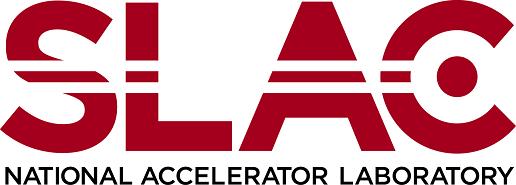 Environment, Safety & Health Division Chapter 2: Work Planning and Control Stop Work Form Product ID: 453 | Revision ID: 2343 | Date Published: 10 May 2021 | Date Effective: 10 May 2021URL: https://www-group.slac.stanford.edu/esh/eshmanual/references/wpcFormStopWork.pdf | docxSection 1: Stop Work IssuanceSection 1: Stop Work IssuanceSection 1: Stop Work IssuanceSection 1: Stop Work IssuanceDirectorateDepartmentLocation of operationDate / timeSupervisorPhoneIndividual initiating stop workIndividual performing workWork operation or condition (include names of individuals performing work)Work operation or condition (include names of individuals performing work)Work operation or condition (include names of individuals performing work)Work operation or condition (include names of individuals performing work)Hazard (as stated by individual initiating stop work)Hazard (as stated by individual initiating stop work)Hazard (as stated by individual initiating stop work)Hazard (as stated by individual initiating stop work)Additional observationsAdditional observationsAdditional observationsAdditional observationsSection 2: Date / Time InformedSection 2: Date / Time InformedSection 2: Date / Time InformedSection 2: Date / Time InformedSupervisorDirectorate ESH coordinatorBuilding / area manager Associate laboratory directorDivision / department head Chief safety officerFacility managerSection 3: Follow-up ActionSection 4: Restart Concurrence Section 4: Restart Concurrence Section 4: Restart Concurrence Section 4: Restart Concurrence Division / department headDateDirectorate ESH coordinatorDateCSODateSection 5: Restart AuthorizationSection 5: Restart AuthorizationSection 5: Restart AuthorizationSection 5: Restart AuthorizationALDDateSection 6: Restart ReleaseSection 6: Restart ReleaseSection 6: Restart ReleaseSection 6: Restart ReleaseArea / building managerDate